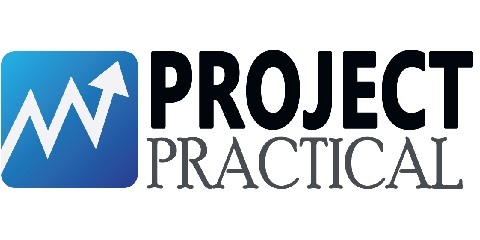 Project Closure Report<Project Name>Copyright Notice© COMPANYNAME, (original issue year – current issue year)All Rights ReservedThe information contained in this document is the property of COMPANYNAME. No part of this document may be reproduced, stored in a retrieval system, or transmitted in any form, or by any means; mechanical, photocopying, recording, or otherwise, without the prior written consent of COMPANYNAME. Under the law, copying includes translating into another language or format. Legal action will be taken against any infringement.The information contained in this document is subject to change without notice and does not carry any contractual obligation for COMPANYNAME. COMPANYNAME reserves the right to make changes to any products or services described in this document at any time without notice. COMPANYNAME shall not be held responsible for the direct or indirect consequences of the use of the information contained in this document.Revision HistoryThe reviewer signoff shall signify the recommendation for acceptance of this document.Sign off Table of ContentsList of Tables	6List of Figures	71	Project Closure Report Purpose	82	Project Closure Report Goals	83	Project Closure Report Summary	83.1	Project Background Overview	83.2	Project Highlights and Best Practices	93.3	Project Closure Synopsis	94	Project Metrics Performance	104.1	Goals and Objectives Performance	104.2	Success Criteria Performance	104.3	Milestone and Deliverables Performance	104.4	Schedule Performance	114.5	Budget Performance	114.6	Metrics Performance Recommendations	115	Project Closure Tasks	125.1	Resource Management	125.2	Issue Management	125.3	Risk Management	125.4	Quality Management	135.5	Communication Management	135.6	Customer Expectation Management	135.7	Asset Management	135.8	Lessons Learned	145.9	Post-project Tasks	145.10	Project Closure Recommendations	146	Appendices	156.1	Project Closure Report Sections Omitted	15List of TablesList of FiguresPurposeGoalsSummaryProject Background OverviewProject Highlights and Best PracticesProject Closure SynopsisProject Metrics PerformanceGoals and Objectives PerformanceSuccess Criteria PerformanceMilestone and Deliverables PerformanceSchedule PerformanceBudget PerformanceMetrics Performance RecommendationsTasksResource ManagementIssue ManagementRisk ManagementQuality ManagementCommunication ManagementCustomer Expectation ManagementAsset ManagementLessons LearnedPost-project TasksRecommendations AppendicesProject Closure Report Sections Omitted<Omitted Section><Omitted Section>Document IDPROJECT CLOSURE REPORT-v0.1Version Number0.1Issue DateApril 01, 2020ClassificationPublicDateVersionDescription Author (s)04/01/20200.1Draft VersionJohn DoeReviewed By (Customer)SignatureDatePrepared ByAcknowledged  By<Name><Name>Title: <Position>Title: <Position>COMPANYNAME COMPANYNAME Date:Date: Accepted  ByAccepted  By<Name><Name>Title: <Position>Title: <Position><Customer Company Name ><Customer Company Name >Date:Date: <Replace this text with your own statement of purpose, or use the following sample.>The Project Closure Report is the final document produced for the project and is used by senior management to assess the success of the project, identify best practices for future projects, resolve all open issues, and formally close the project.<Replace this text with your own statement of goals, or use the following sample.>This Project Closure Report is created to accomplish the following goals:Review and validate the milestones and success of the project.Confirm outstanding issues, risks, and recommendations.Outline tasks and activities required to close the project.Identify project highlights and best practices for future projects.<Replace this text with a brief description of the project background.What were the original goals, objectives, and success criteria?Refer to project overview statement and/or project charter for this information.>Project Highlights:<Highlights><Highlights>Best Practices:<Best Practices><Best Practices><Replace this text with a brief description of why the project is being closed.Is it being closed because all project objectives and deliverables have been met?Or is it being closed for other reasons (loss of funding, shift in strategy, etc.)?><Replace this text with a comparison of actual project performance to project objectives.><Replace this text with details of project performance in terms of targeted success criteria.Were all criteria achieved? To what level of success?If some criteria were not achieved, what were the reasons?
Is achievement anticipated at a later date?Who is responsible for measuring continued progress?><Replace this text with an outline of actual performance of project milestones and corresponding deliverables.Were all deliverables achieved with high quality and customer acceptance?If not, what were the reasons?Is achievement anticipated at a later date?>Project Schedule Overview:<Replace this text with overview>Project Schedule Control Process:<Replace this text with Control Process>Project Schedule Corrective Actions:<Replace this text with Corrective Actions>Project Schedule Integration with Managing Project:<Replace this text with Managing Project>Project Budget Overview:<Replace this text with overview>Project Budget Corrective Actions:<Replace this text with Corrective Actions><Replace this text with an outline of metrics performance recommendations for the future.><Replace this text with an explanation of how resources were managed.What resource needs changed during the project?Outline the steps to be taken in shifting project resources to other projects.Explain how project knowledge (IP) from project team members will be captured and retained for future projects.><Replace this text with a list of any issues still outstanding at the end of the project.Will each issue be resolved?Who will continue to report on each issue's progress?>Project Risks Mitigated:<Replace this text with Risks Mitigated>Outstanding Project Risks:<Replace this text with Outstanding Risk><Replace this text with a description of how quality management processes were used and integrated into the project, and how quality control measures provided quality assurance.><Replace this text with an outline of the project communication process.How effective was the process?What changes were made during the project?><Replace this text with a brief description of how customer expectations were managed.Did these expectations vary during the course of the project? If so, how?><Replace this text with a list of assets remaining at the end of the project.How will those assets be dispositioned?Who will manage the disposition process?><Replace this text with a list of successes and shortcomings to remember for the future.Which activities and processes worked well?Which could have been improved, and how?><Replace this text with a list of outstanding issues for this project.What actions are not yet completed? Who is responsible for them?Which success criteria are not yet met? Which deliverables are not yet achieved?Which training requirements are still outstanding?This information can be summarized from details in the preceding sections.><Replace this text with a list of recommendations arising from review of closure tasks.The main recommendation would usually be to gain project closure approval from the Project Sponsor, including agreement that the project has fulfilled all of the requirements as documented and that the Project Sponsor is satisfied that all outstanding items have been satisfactorily addressed.>